ПрЕСС-РЕЛИЗ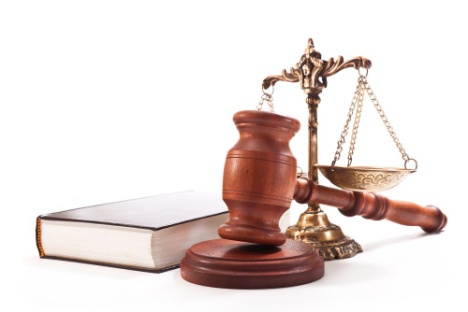 Об оказании бесплатной юридической помощи в рамках работы регионального отделения Общероссийской общественной организации «Ассоциация юристов России»По инициативе Красноярского регионального отделения Общероссийской общественной организации «Ассоциация юристов России» с участием специалистов консультационно-правового центра Красноярского края по вопросам организации предоставления жилищно-коммунальных услуг населению в 2021 году будут проводиться дни бесплатной юридической помощи в соответствии со следующим графиком:18 февраля;
18 марта;
15 апреля;
20 мая;
17 июня;
16 сентября;
21 октября;
18 ноября;
16 декабря.!!! Более подробную информацию можно узнать по телефону:
8(391) 258-18-50